O TÍTULO DO TRABALHO COMPLETO DO 16 EPQA DEVERÁ SER EM FONTE TIMES NEW ROMAN 14, NEGRITO, JUSTIFICADO, ESPAÇO SIMPLES(um espaço)(um espaço)Alana Braga FERREIRA1 (nome@wxyz.com.br)Carlos NOBRE2 (nome@wxyz.com.br)Diego Paixão de SOUZA3 (nome@wxyz.com.br)(um espaço)1 Universidade Federal do Pará, Departamento de Engenharia Química 2 Universidade Estadual de Campinas, Faculdade de Engenharia Química (um espaço)(um espaço)RESUMO – A palavra RESUMO deverá ser digitada em letras maiúsculas e o texto em letras minúsculas, continuando na mesmo linha em um único parágrafo, fonte Times New Roman 11 e espaçamento simples. Depois da margem esquerda e antes da direita deverá haver um espaço de 10 mm. O texto do resumo deverá conter o objetivo do trabalho, a metodologia empregada e os principais resultados quantitativos e qualitativos. O texto do resumo não deverá conter referências bibliográficas, equações, tabelas e figuras, sendo limitado a 250 palavras. (um espaço)1. INTRODUÇÃO (FONTE 12)O título da seção é um cabeçalho de primeira ordem, deverá ser numerado com algarismos arábicos, alinhados junto à margem esquerda, com letras maiúsculas e em negrito. Deverá ser separado por um espaço duplo antes e depois do texto.O texto deverá ser digitado em espaço simples para todo o trabalho e espaço simples entre parágrafos. O texto deverá conter até 6 laudas (nem inferior e nem superior ao número de laudas referido). A página deverá ser configurada no formato A4 (210mm x 297mm), com orientação “retrato”, em uma coluna, com margem superior 40 mm e margens inferior, direita e esquerda de 25 mm. A fonte deverá ser a Times New Roman, tamanho 14 no título, 12 nos cabeçalhos de primeira e segunda ordem, 12 no texto e cabeçalhos de terceira ordem e 11 nas notas de referência dos autores abaixo do título. Recomenda-se que o trabalho completo seja escrito neste mesmo arquivo fornecido pela comissão organizadora.A primeira linha de cada parágrafo do texto do trabalho deverá iniciar com uma tabulação de 1 cm da margem esquerda, com alinhamento justificado. 1.1. Segundo Cabeçalho (Fonte 12)Os cabeçalhos de segunda ordem deverão ser alinhados junto à margem esquerda, digitados em negrito, sendo maiúscula apenas a primeira letra de cada palavra com separação de um espaço do texto anterior.Terceiro cabeçalho (Fonte 12): O cabeçalho de terceira ordem inicia após tabulação de 1 cm da margem esquerda, sem numeração, com caracteres sublinhados, sendo maiúscula apenas a primeira letra da primeira palavra e o texto deverá seguir a mesma linha do cabeçalho.2. FIGURASAs Figuras poderão ser coloridas e deverão ser inseridas no corpo do trabalho, tão próximas quanto possível das citações, no texto, sobre elas. As Figuras deverão ser centralizadas, sem exceder o tamanho limitado pelas margens da página.Cada Figura deverá ter um título numerado em algarismos arábicos. Os títulos deverão ser centralizados na parte inferior das mesmas, separados por espaço simples antes e duplo após o texto e digitados como: Figura 1 – Título da figura com ponto final. No texto, elas deverão ser mencionadas, por exemplo, da seguinte forma: “conforme mostra a Figura 1...”.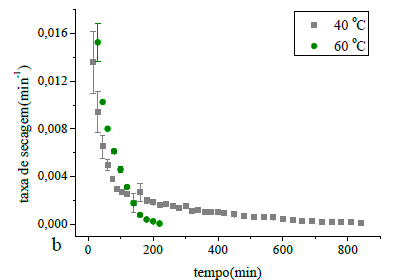 Figura 1 – Taxa de secagem do componente xxx, variação da temperatura.3. TABELASAs tabelas deverão ser centralizadas e posicionadas após e próximas às suas respectivas citações no texto, com os títulos centralizados na parte superior das mesmas com espaço duplo antes e simples após o texto e digitados como: Tabela 1 – Título da tabela sem ponto final. As tabelas deverão ser mencionadas no texto, por exemplo, da seguinte forma “...o resultado do planejamento pode ser encontrado na Tabela 1”. As unidades de medida correspondentes a todos os termos deverão ser claramente indicadas, preferencialmente no S.I.Tabela 1 – Propriedades dos materiais A, B e C 4. EQUAÇÕESAs equações deverão ser escritas em itálico, justificados pela margem esquerda, com numeração consecutiva entre parênteses, rente à margem direita e espaço duplo antes e após a equação. Deverão ser mencionadas no texto, por exemplo, da seguinte forma: “... a substituição da Equação 1 na Equação 3 fornece...”. Equações com mais de uma linha deverão ser numeradas na última linha, entre parênteses e rente à margem direita. 		(1)5. NOMENCLATURACaso necessário, a lista de notações e símbolos utilizados, assim como suas unidades de medida, deverão ser relacionados antes das referências bibliográficas por ordem alfabética.6. REFERÊNCIASAs referências bibliográficas deverão ser citadas no texto, usando o último sobrenome do autor e o ano de publicação, que deverá estar entre parênteses, conforme os exemplos a seguir: “Os trabalhos de Silva et al. (2009) e Barroso (2012) mostraram...”, ou “... tem sido mostrado (Silva et al., 2009; Barroso, 2012)”. No caso de dois autores, ambos deverão ser citados, exemplo: “... segundo Silva e Barroso (1995)”. Em caso de três ou mais autores, deverá ser citado o sobrenome do primeiro autor seguido da expressão “et al.” (Aleixo et al., 2009);Trabalhos publicados no mesmo ano e pelos mesmos autores deverão usar as letras a, b, c, junto ao ano, exemplo: “Os trabalhos de Cavalcante et al. (2005 a, b) ...”.A lista de referências deverá incluir somente os trabalhos citados no texto, relacionados em ordem alfabética, de acordo com o sobrenome do primeiro autor, iniciando na margem à esquerda. As referências deverão conter todos os sobrenomes e iniciais dos autores, separados por ponto e vírgula. Os títulos dos periódicos deverão aparecer abreviados e em itálico, conforme o exemplo: CAVALCANTE, S. L; SOUZA, M. B; ARAÚJO, D. Título completo do artigo. Chem. Eng. J., v. 10, p. 10-20, 2009.SILVA, C. R. Título do livro. São Paulo: Editora Xaaaa, 2017.7. DISPOSIÇÕES GERAISa) os trabalhos e conceitos neles emitidos são de responsabilidade dos autores, e poderão não expressar a opinião da Comissão Organizadora do 16 EPQA.b) os trabalhos serão avaliados por revisores convidados pelo Comitê Científico do Evento. Somente os trabalhos aceitos poderão ser apresentados durante o evento e publicados nos Anais do 16 EPQA;c) o trabalho completo deverá ser enviado obrigatoriamente em formato PDF, conforme as datas divulgadas no site oficial do evento www.16epqa.galoa.com.br, segundo as recomendações constantes no Template do 16 EPQA.d) no caso do trabalho avaliado ter recebido recomendação para correções, o autor deverá efetuar sua resubmissão, impreterivelmente, conforme as datas estabelecidas pela Comissão organizadora do evento e divulgadas no site oficial www.16epqa.galoa.com.br.MateriaisSBET (m2/g)VP (cm3/g)DP (nm)A80,20,4524,0B65,30,4824,6C38,8 0.5617,0